Prénom : ______________________Je te propose à présent de représenter une ville en suivant les consignes suivantes : Les maisons et les immeubles sont réalisés avec des morceaux de papier journaux. Les contours se font au feutre noir. Le tout est collé sur un fond de couleur (réalisé à la peinture par exemple).En route mes artistes en herbes !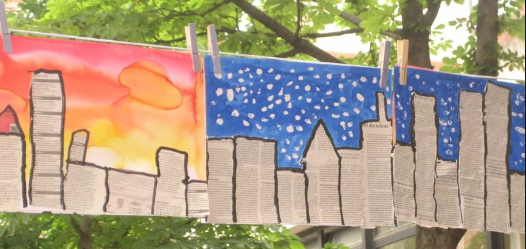 